	Obecní úřad Dřevěnice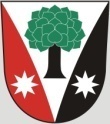 	Dřevěnice 56, 507 13 ŽelezniceVyřizuje:Lukavcová LudmilaDatum:1.2.2015Naše č.j.: 6/2015/Luk 601 395 386 Mgr. Vrabec, 736 279 726 LukavcováDatové schránky: sska6siEmail: ou.drevenice@tiscali.czInternetové stránky: www.drevenice.orgTJ Sokol DřevěniceDřevěnice 507 13 ŽelezniceR O Z H O D N U T ÍObecní úřad Dřevěnice, jež byl určen zákonem č.114/92., o ochraně přírody a krajiny § 75 orgánem ochrany přírody a jemuž byla svěřena pravomoc povolování kácení dřevin podle z.č. 114/92 Sb.,§76,odst.1,písm.b, se rozhodl ve věci  žádosti TJ Sokola Dřevěnice z 10.1.2015  o povolení ke kácení stromů takto :s o u h l a s ís pokácením dvou kusů bříz ve sportovním areálu v DřevěniciPodmínkami rozhodnutí se stanovuje:Vlastní kácení  stromu musí být provedeno s ohledem na hnízdění ptactva v souladu s ustanovením §5 a  odst.1 písm. b) d) zákona o ochraně přírody a krajiny tj. v  následujících zimních měsících. O d ů v o d n ě n íObě břízy zasahují do hlavního přívodu elektrického vedení do sportovního areálu. Na tuto skutečnost upozornili pracovníci ČEZ, kteří zde prováděli pravidelnou kontrolu.Souhlas s pokácením dalo zastupitelstvo obce na svém jednání dne 14.1.2015Poučení o odvolání:Proti tomuto rozhodnutí se lze odvolat do 15 dnů od doručení ke Krajskému úřadu Královéhradeckého kraje, odboru životního prostředí v Hradci Králové, podáním u Obecního úřadu Dřevěnice.Mgr. Vrabec Dušan                                                                            starosta  obce Dřevěnice